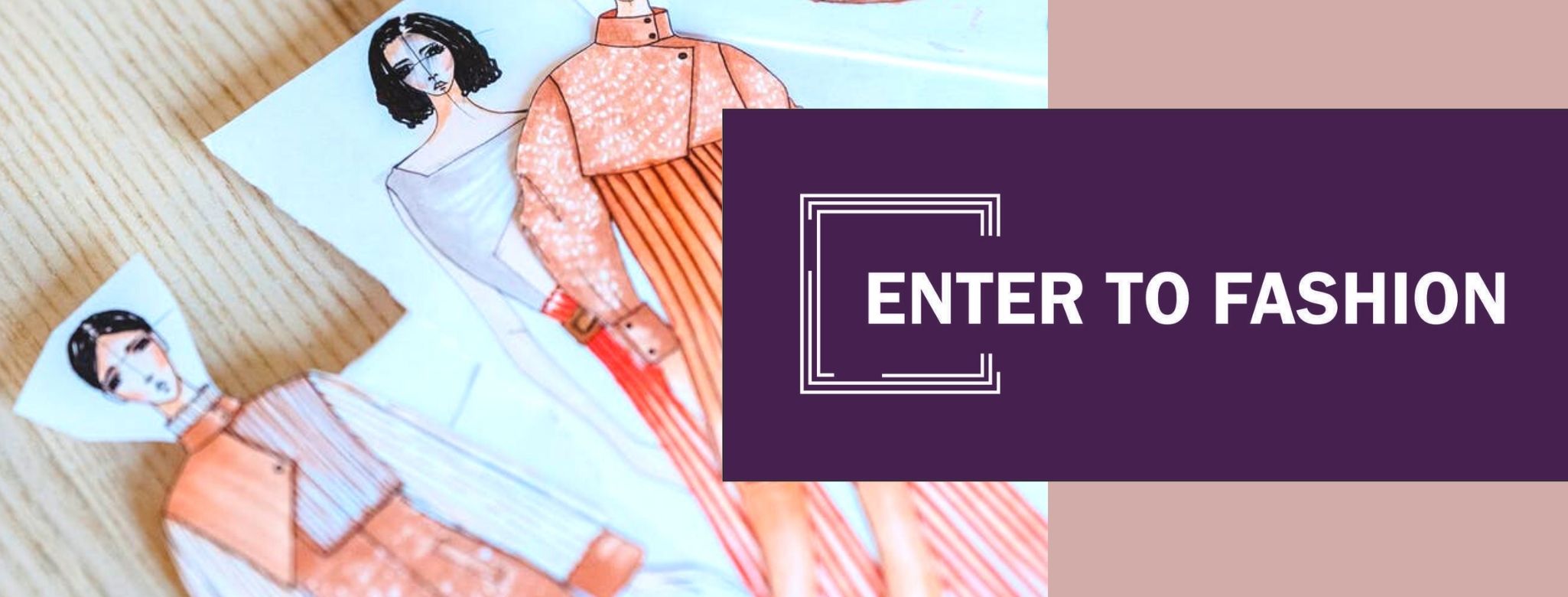 Путеводитель по профессиям в мире модыДИЗАЙНЕРКОНСТРУКТОРТЕХНОЛОГПОРТНОЙСТИЛИСТ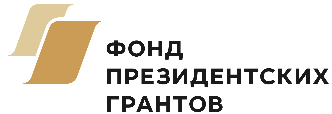 ДИЗАЙНЕРДизайнер одежды (от англ. design замысел, план, намерение; от лат. designare отмерять, намечать) — специалист лёгкой промышленности, разрабатывающий эскизы новых моделей одежды.
Для успешной работы в сфере дизайна специалисту необходимо:обладать абстрактным мышлением;иметь чувство стиля и художественные способности;знать технологии пошива одежды, свойства различных тканей;уметь работать в программах Adobe Photoshop, Illustrator, Corel Draw.Какие обязанности выполняет дизайнер одежды:анализирует тренды;придумывает креативные идеи согласно потребностям покупателей;разрабатывает эскизы;делает скетчи и лекала;подбирает материалы, фурнитуру;создает ассортиментную матрицу, размерный ряд;контролирует процесс производства коллекции и ее качество.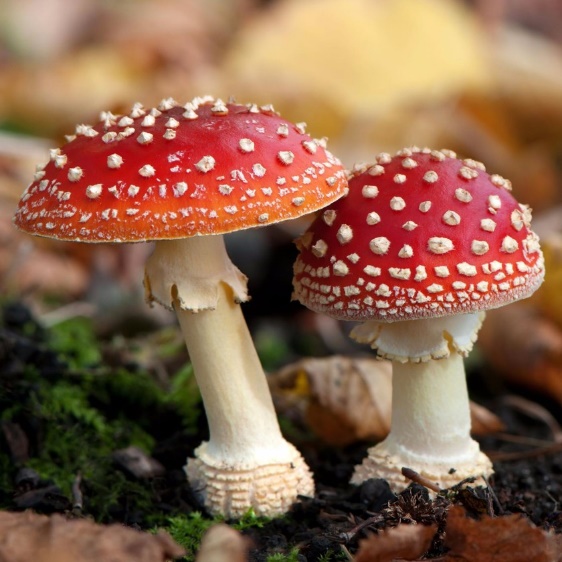 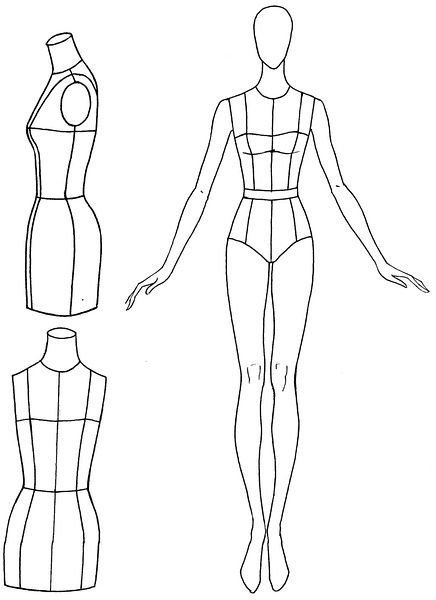 Недостатки профессии: Начинающему специалисту сложно найти работу без портфолио.Возможны творческие кризисы, которые могут помешать выполнить задачи.Не все проекты будут нравиться заказчикам, так как понятие «красоты» и «удобства» относительны.Практическое задание:Используя источник творчества (картинка «Мухомор» на данной странице) нарисуйте эскиз модели одежды. Для удобство построения фигуры используйте схему фигуры, представленную выше.Учебные заведения города Кирова для получения профессии «Дизайнер одежды»:КОГПОБУ "Кировский технологический колледж". Адрес: ул. Воровского, 86, Киров, Кировская обл., 610021.https://www.ktc-kirov.ru/Трудоустройство:Компания «Clever Wear». Адрес: ул. Володарского, 223, Киров, Кировская обл., 610027.https://www.clever-style.ru/ КОНСТРУКТОРКонструктор – специалист по разработке конструкций новых моделей одежды, обуви, головных уборов, аксессуаров.

Конструктору необходим:художественный вкус;точный глазомер;умение хорошо считать и чертить;умение легко разбираться и осваивать компьютерные программы по конструированию.Обязанности конструктора:разрабатывает конструкции будущих предметов одежды;рисует технические эскизы; разрабатывает конструкторскую документацию;производит расчеты технико-экономического обоснования предлагаемой конструкции;контролирует изготовление изделий.Недостатки профессии:Профессия требует долго сидеть на одном месте и производить точные расчеты.Для получения идеальной посадки, конструктору часто необходимо переделывать конструкцию модели большое количество раз. 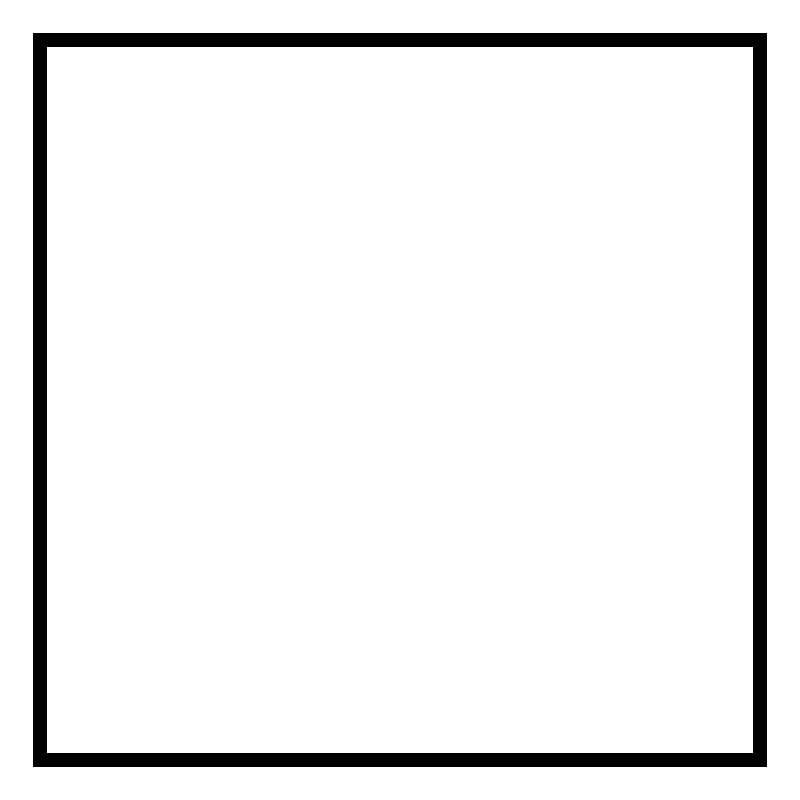 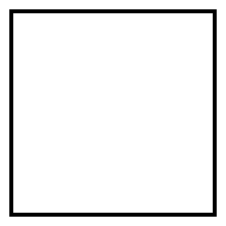 Практическое задание: на картинке выше представлены два квадрата. попробуйте из двух квадратов (размеры произвольные) составить конструкцию фартука в натуральную величину. Учебные заведения города Кирова для получения профессии «Конструктор»:ФГБОУ ВО «Вятский государственный университет». Адрес: Преображенская ул., 41 кор.11, Киров, Кировская обл., 610020. https://www.vyatsu.ru/  КОГПОБУ "Кировский технологический колледж". Адрес: ул. Воровского, 86, Киров, Кировская обл., 610021.https://www.ktc-kirov.ru/Трудоустройство:Компания «Clever Wear». Адрес: ул. Володарского, 223, Киров, Кировская обл., 610027.https://www.clever-style.ru/ Меховая фабрика «Соболь». Адрес: ул. Воровского, 89, Киров, Кировская обл., 610035.https://sobol-mex.ru/ ТЕХНОЛОГТехнолог швейного производства – это человек, который возглавляет цех по пошиву одежды, постельного белья, портьер, скатертей или иных швейных изделий.Технологу необходим:алгоритмичный склад ума;четкость и аккуратность в работе;ориентация в модных тенденциях;швейное образование и опыт работы в швейной мастерской.Обязанности технолога:разработка технологии пошива изделия согласно эскиза дизайнера и конструкции модели;подбирает правильную технологию обработки изделий;разработка технологических карт;обучение и консультация работников швейного цеха;ведёт техническую документацию.Недостатки профессии:однообразие в работе.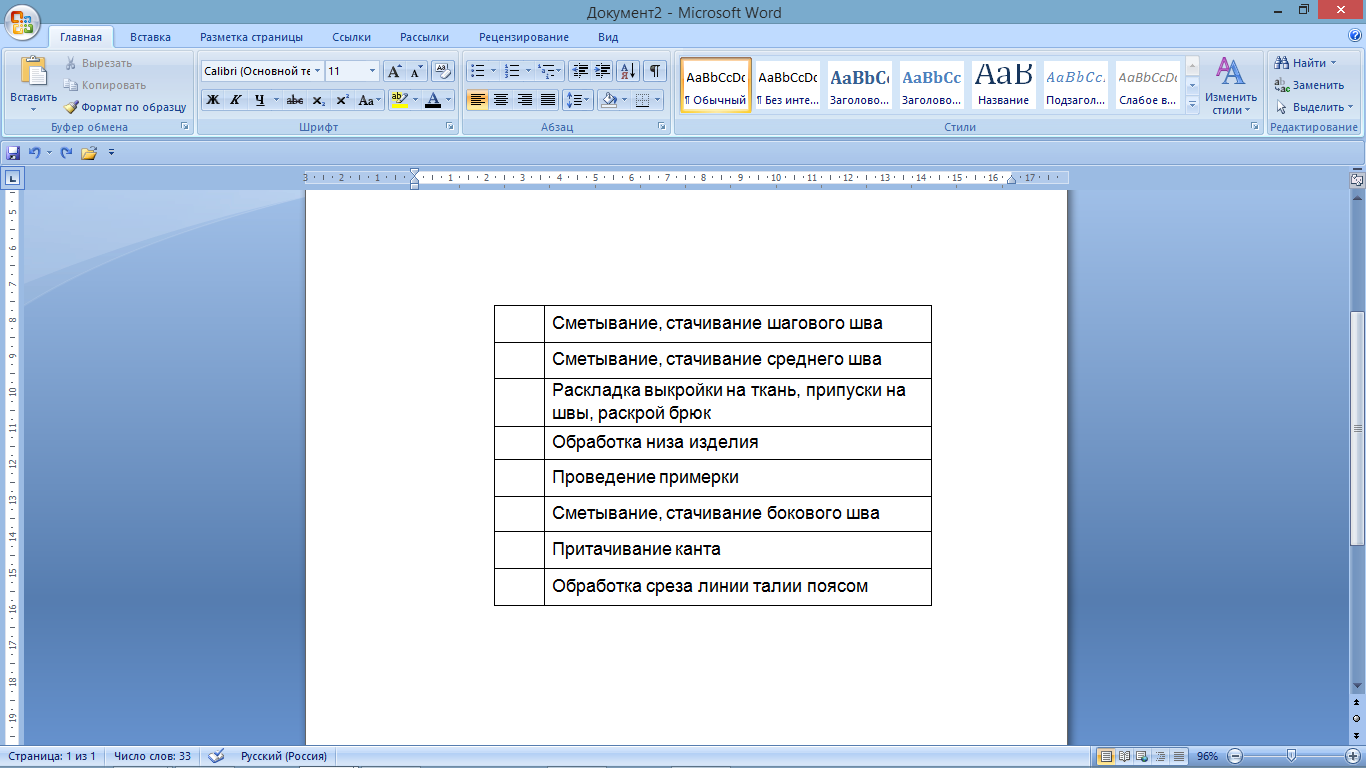 Практическое задание: Поставьте в правильном порядке этапы пошива изделия в таблице выше. Учебные заведения города Кирова для получения профессии «Технолог»:ФГБОУ ВО «Вятский государственный университет». Адрес: Преображенская ул., 41 кор.11, Киров, Кировская обл., 610020. https://www.vyatsu.ru/  КОГПОБУ "Кировский технологический колледж". Адрес: ул. Воровского, 86, Киров, Кировская обл., 610021.https://www.ktc-kirov.ru/Трудоустройство:Компания «Clever Wear». Адрес: ул. Володарского, 223, Киров, Кировская обл., 610027.https://www.clever-style.ru/ Меховая фабрика «Соболь». Адрес: ул. Воровского, 89, Киров, Кировская обл., 610035.https://sobol-mex.ru/ ПОРТНОЙПортной - это специалист, занимающийся пошивом одежды для разных категорий населения.
Для работы по профессии портной необходимы: терпеливость; умение концентрироваться; ответственность; аккуратность; стрессоустойчивость; хорошо развитая мелкая моторика;

Обязанности:  знание технологии обработки швейных изделий;владеть технологией конструирования и раскроя;умение быстро и качественно шить;проводить влажно-тепловую обработку; аккуратно подрезать неточности.
Недостатки профессии: профессия противопоказана людям с плохим зрением, нарушениями функционирования опорно-двигательного аппарата, заболеваниями сердца и органов дыхания.Практическое задание: На выкроенных прямоугольниках последовательно выполнить ряд ручных строчек:прямой сметочный с длиной стежка 20 и 7 мм;прямой заметочный с шириной подгиба 20 мм;прямой копировальный;косой наметочный с длиной стежка 10 и 20 мм;петлеобразный стачной;крестообразный подшивочный;петлеобразный подшивочный;петельный (обметывание одного из срезов);Затем выполните на швейной машине следующие стежки:косой выметочный с выправление канта по обтаченному краю;прямую закрепку;нитяную петлю;пришивание плоской пуговицы с 2 и 4 отверстиями.Учебные заведения города Кирова для получения профессии «Портной»:КОГПОБУ "Кировский технологический колледж". Адрес: ул. Воровского, 86, Киров, Кировская обл., 610021.https://www.ktc-kirov.ru/Трудоустройство:Компания «Clever Wear». Адрес: ул. Володарского, 223, Киров, Кировская обл., 610027.https://www.clever-style.ru/ Меховая фабрика «Соболь». Адрес: ул. Воровского, 89, Киров, Кировская обл., 610035.https://sobol-mex.ru/ СТИЛИСТСтилист – специалист, занимающийся созданием стиля (имиджа) человека, завершение образа, созданного костюмом.В своей работе специалист отталкивается от многих факторов, таких как индивидуальные особенности внешности клиента (цвет глаз, форма лица, строение тела, рост), рода его деятельности, психики и характера. Стилист занимается подбором базового гардероба клиента, определяет цвет и форму прически, прорабатывает детали макияжа. Стилист может помочь клиенту определить и другие недостатки над которыми надо работать, например, необходимость исправить походку, мимику, движения. Обычно стилист начинает работу с постановки целей смены имиджа и определения подходящего направления.Для работы по профессии Стилист необходимы:Креативность, творческое мышление;Коммуникабельность;Гибкость мышления;Чувство гармонии, стиля и безупречный вкус;Организаторские способности;Ответственность;Развитая интуиция;Аналитические способности;Хорошая образная память;Внимательность, аккуратность.Должностные обязанности:Создание внешнего образа клиента (моделирование причесок, макияжа, одежды и т.д.);Разработка стиля, наиболее полно подчеркивающего достоинства и скрывающего недостатки клиента;Применение на практике теоретических разработок (прически, макияж, подбор и производство одежды) в соответствии с индивидуальными особенностями клиента и веяниями моды;Подбор цветовой гаммы и оттенков косметических средств, одежды с учетом индивидуальных особенностей и желаний клиента;Создание профессиональной одежды, имиджа компании, организации с учетом запроса клиента;Сравнительный анализ и изучение передового опыта отечественных и западных специалистов.Практическое задание: Попробуй создать фантазийный макияж на тематическую вечеринку.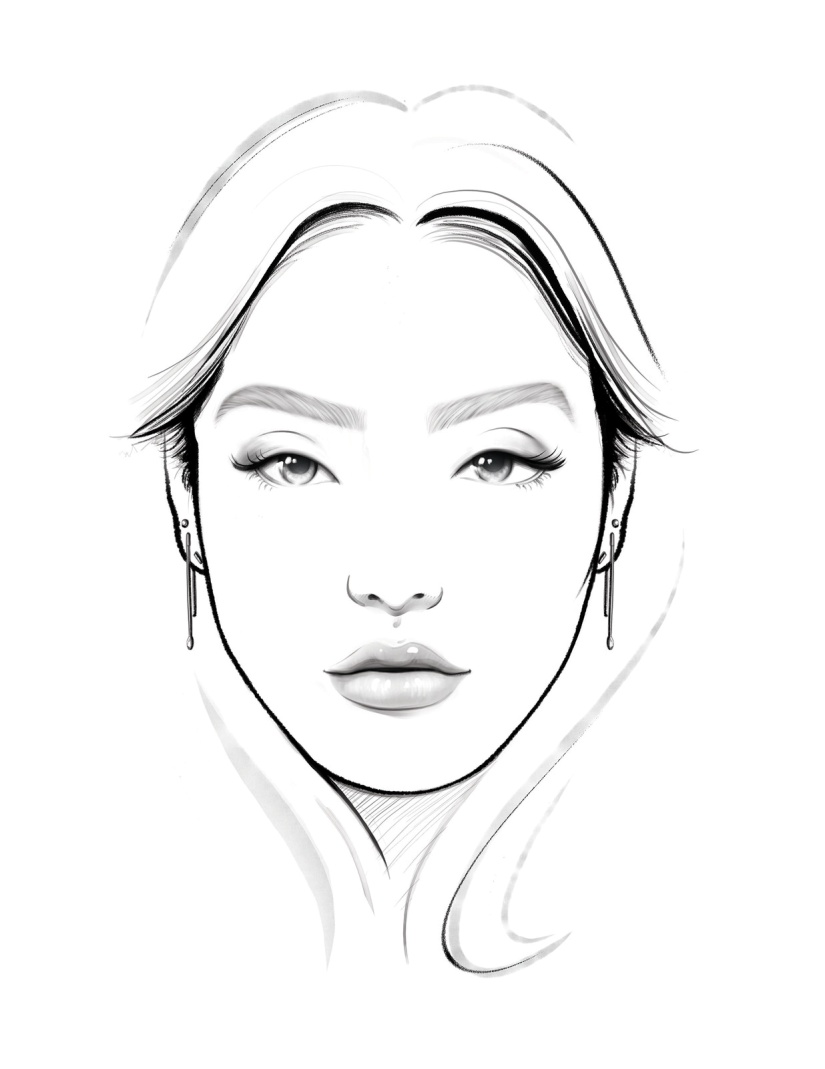 Учебные заведения города Кирова для получения профессии «Портной»:КОГПОБУ "Кировский технологический колледж". Адрес: ул. Воровского, 86, Киров, Кировская обл., 610021.https://www.ktc-kirov.ru/ПОУ «Вятский колледж управления и новых технологий». Адрес: Пятницкая ул., 56, Киров, Кировская обл., 610020. https://vyatku.ru/Учебный Центр «Имидж Мастер». Адрес: ул Маклина ул., 54, Киров, Кировская обл., 610035 https://krasota43.ru/ Трудоустройство:Компания «Clever Wear». Адрес: ул. Володарского, 223, Киров, Кировская обл., 610027.https://www.clever-style.ru/ Учебный Центр «Имидж Мастер». Адрес: ул Маклина ул., 54, Киров, Кировская обл., 610035 https://krasota43.ru/ Парикмахерские и салоны красоты города Кирова. 